IN THE HIGH COURT OF JUSTICE       	QUEEN’S BENCH DIVISIONNEW FOREST NATIONAL PARK AUTHORITY (Applicant)-and-(i) DAVID QAYUMI AND ANY OTHER OWNERS (First Respondent)(ii) PERSONS UNKNOWN CARRYING OR INSTRUCTING /ASSISTING ANOTHER TO CARRY OUT UNLAWFUL TREE WORKS (Second Respondent)ANNEX TO DRAFT ORDER – LOCATION PLAN OF W1 AREA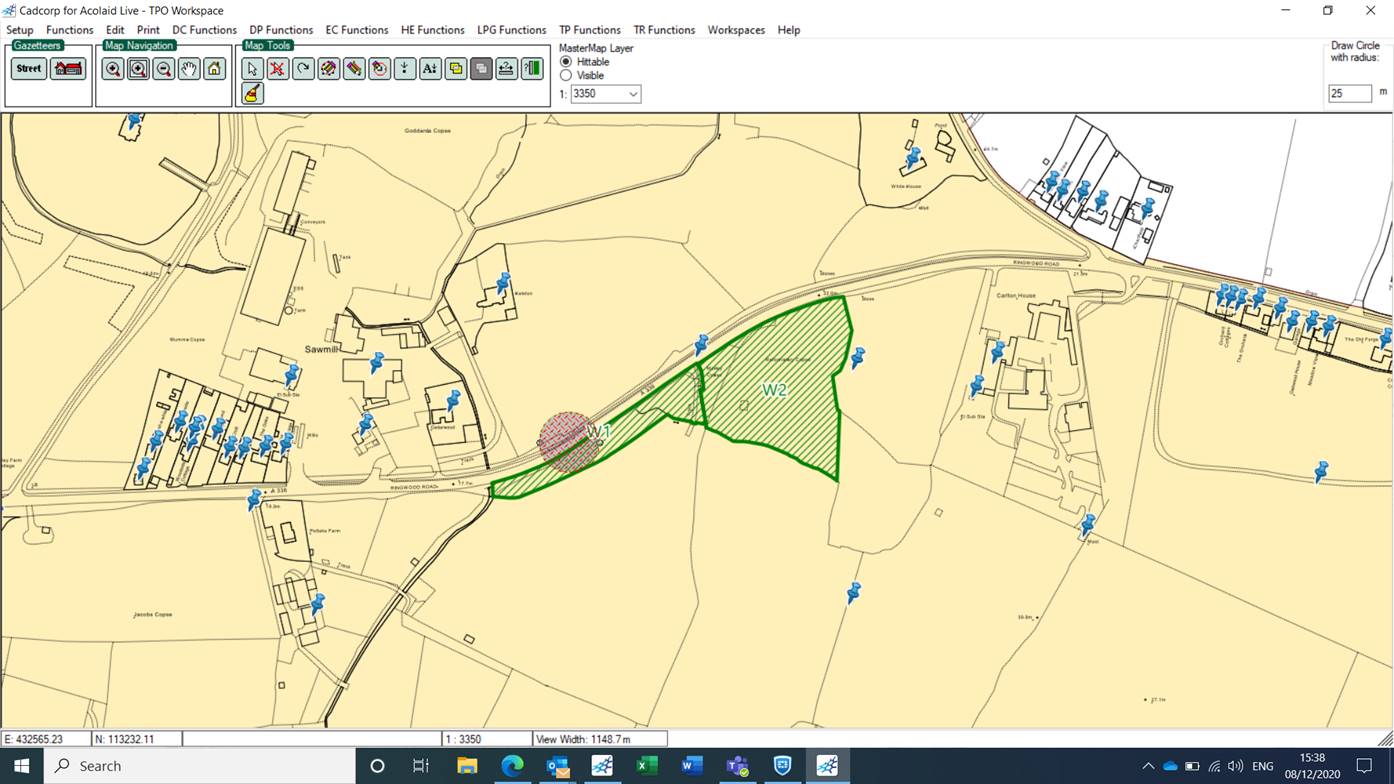 